Mechanics 1 Connected ParticlesQu Refs…AQA M1, June 2010, Question 6AQA M1, June 2012, Question 5AQA M1, June 2007, Question 4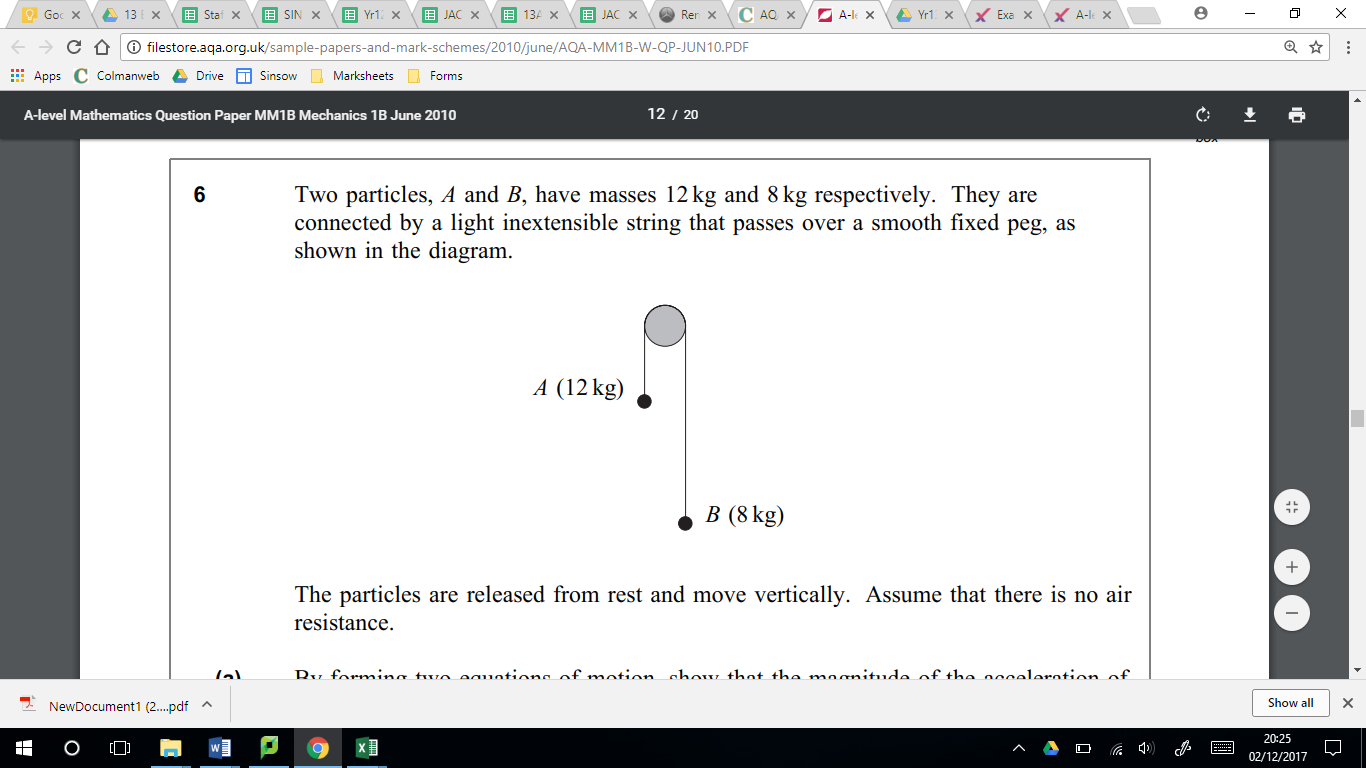 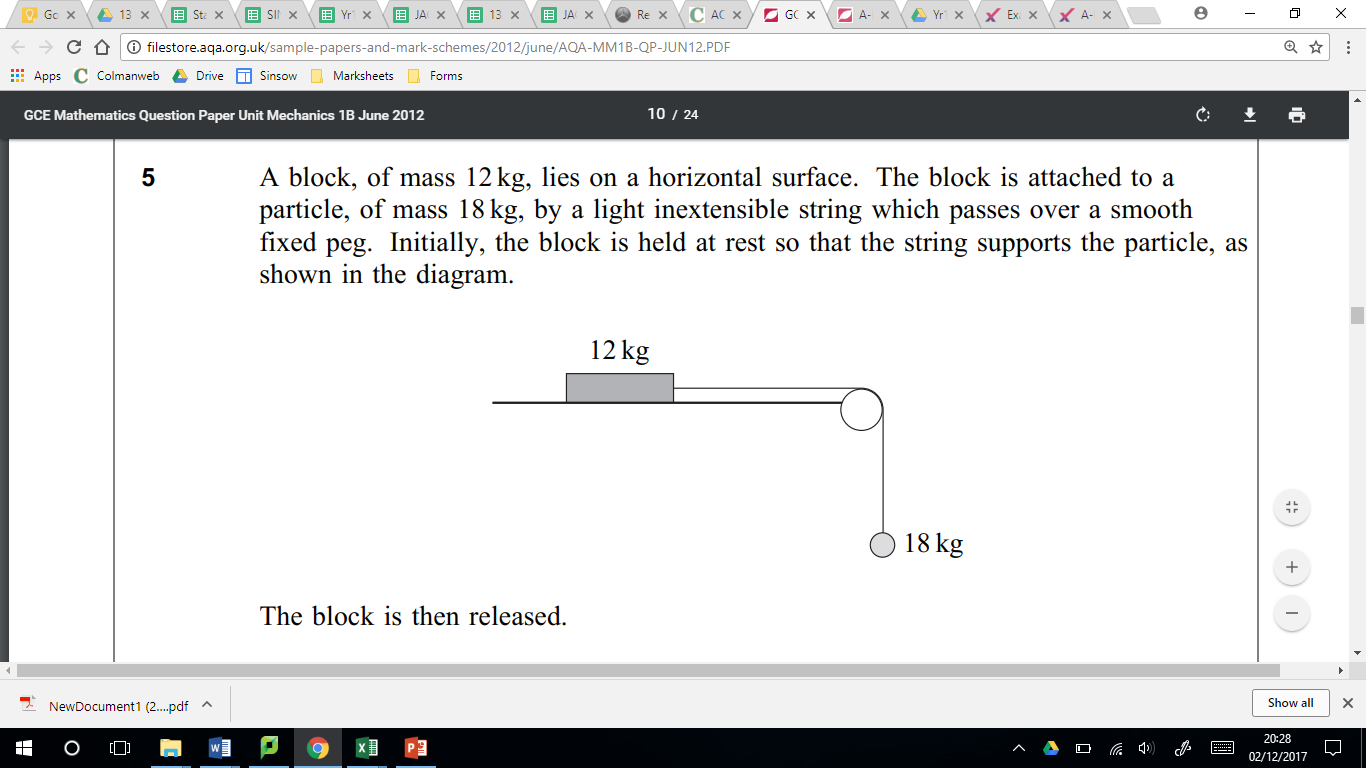 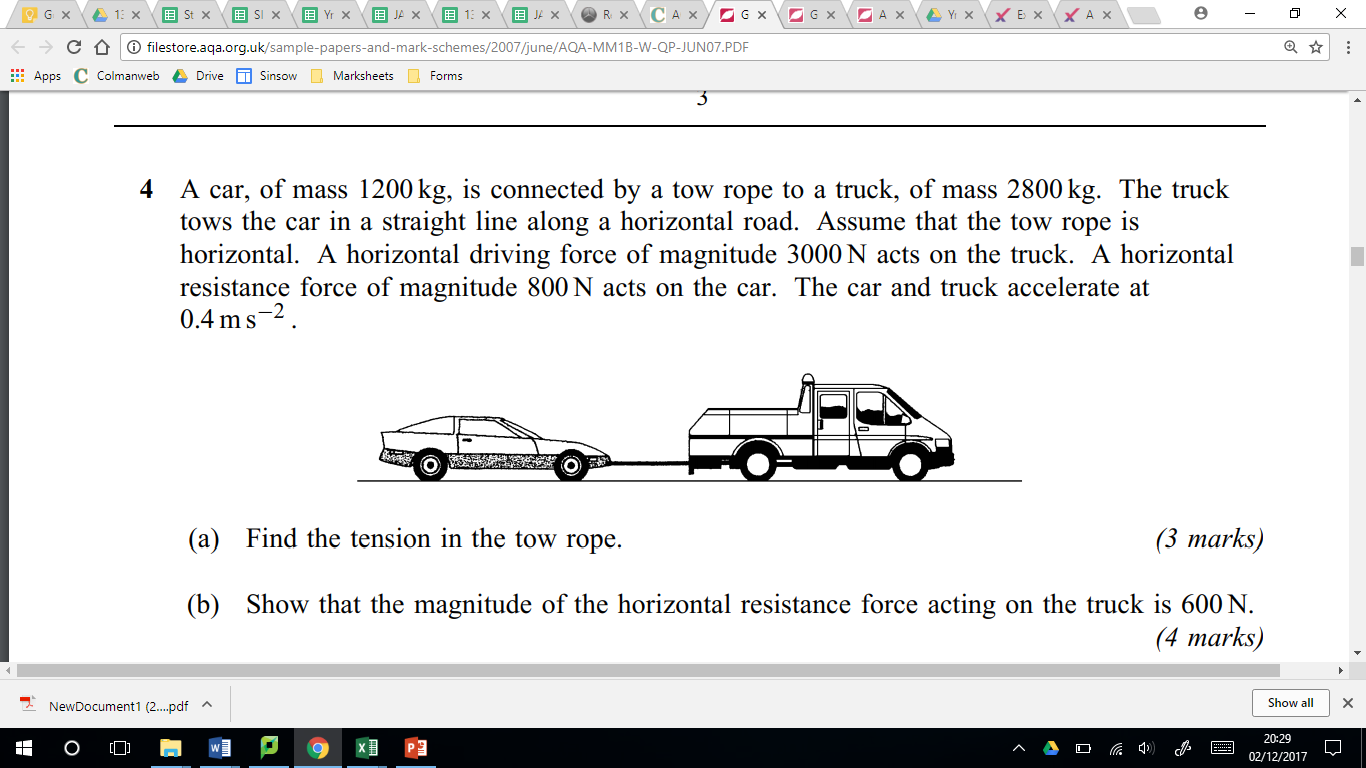 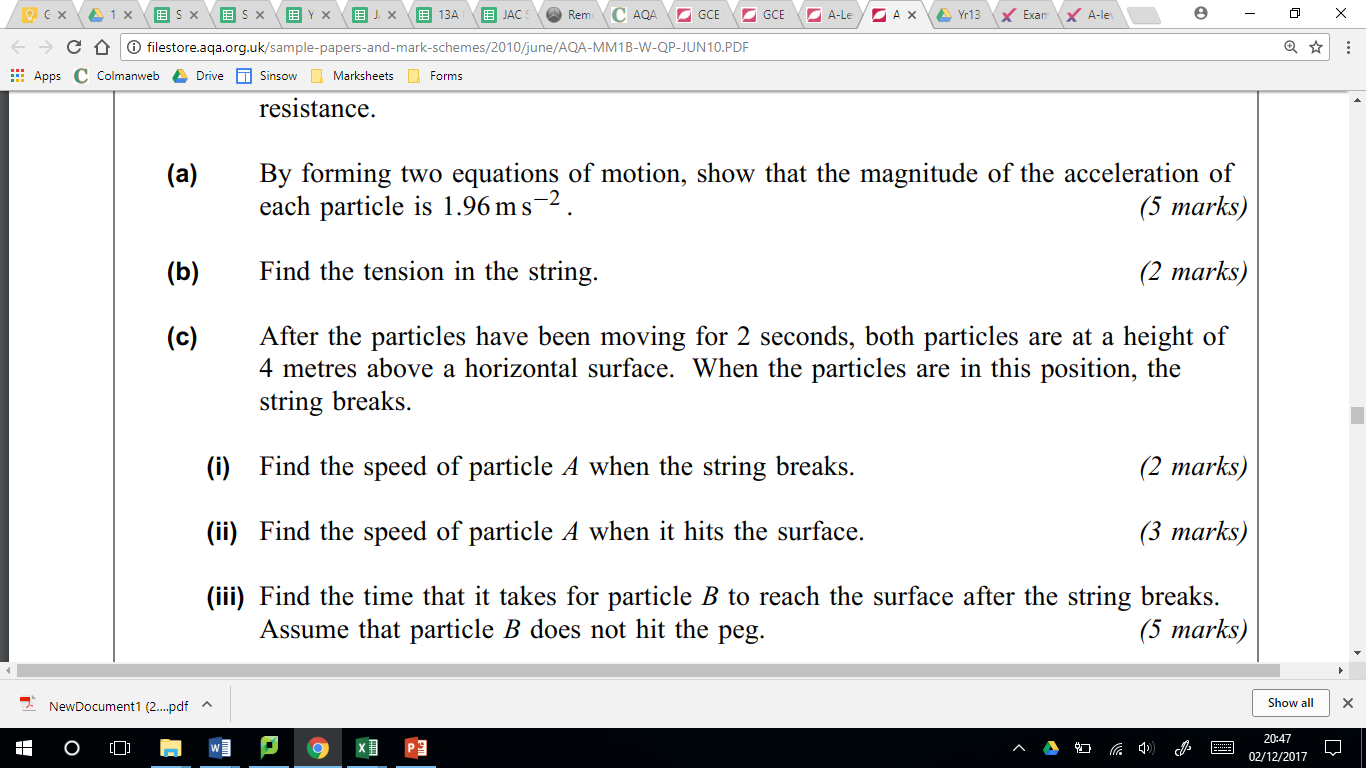 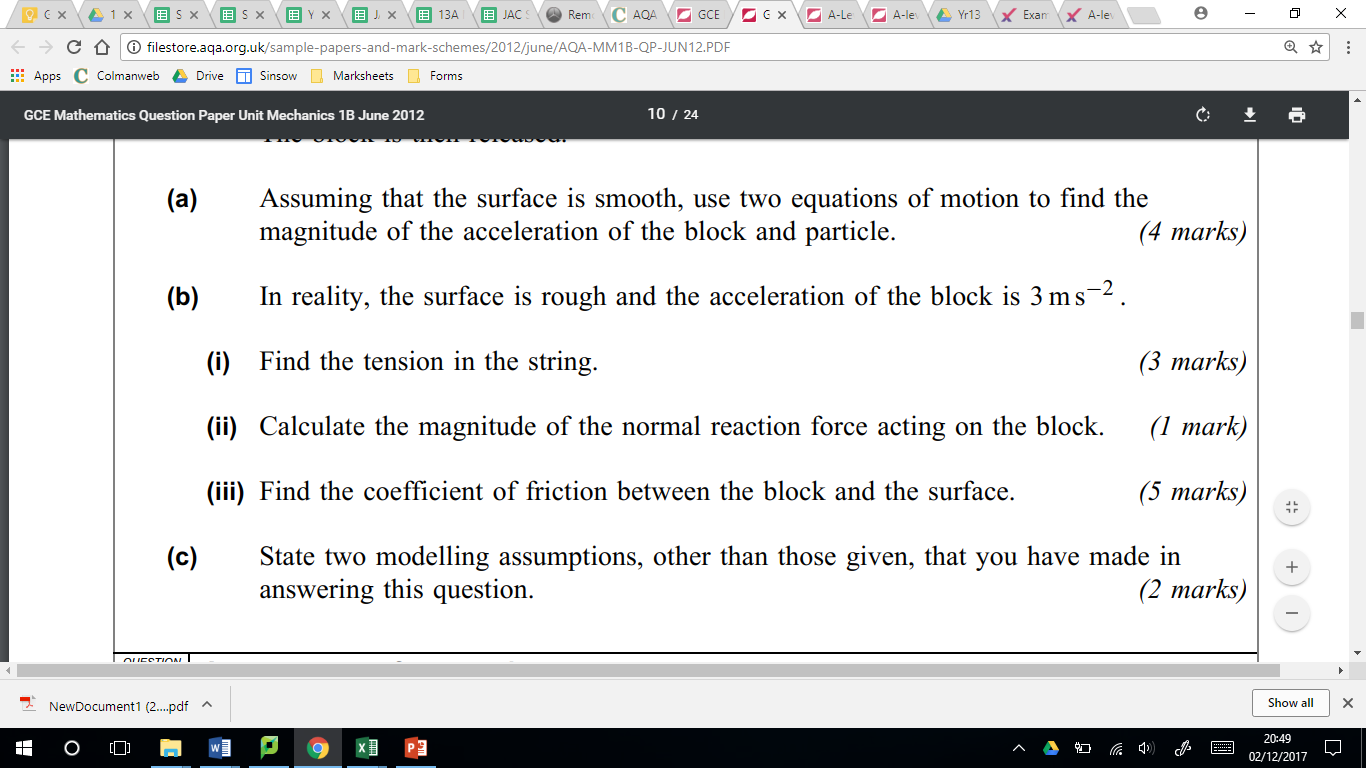 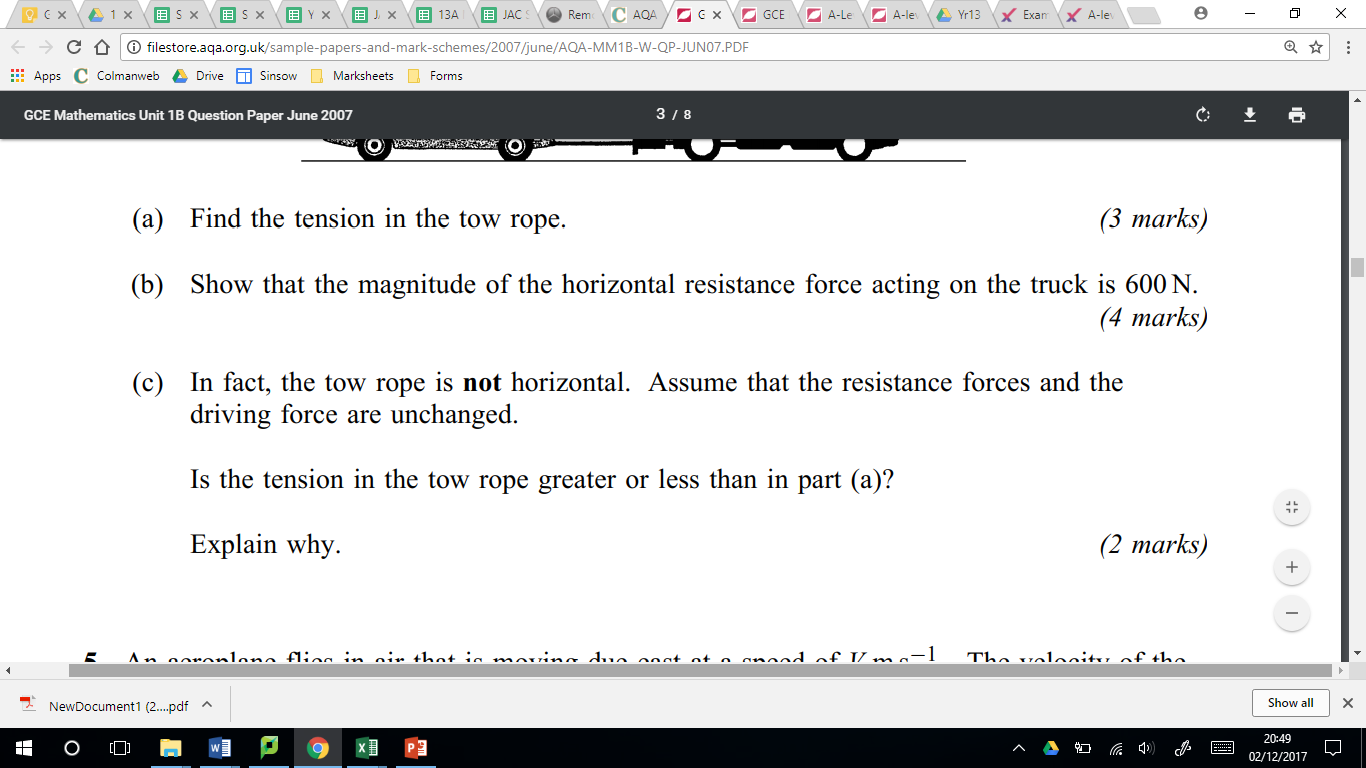 